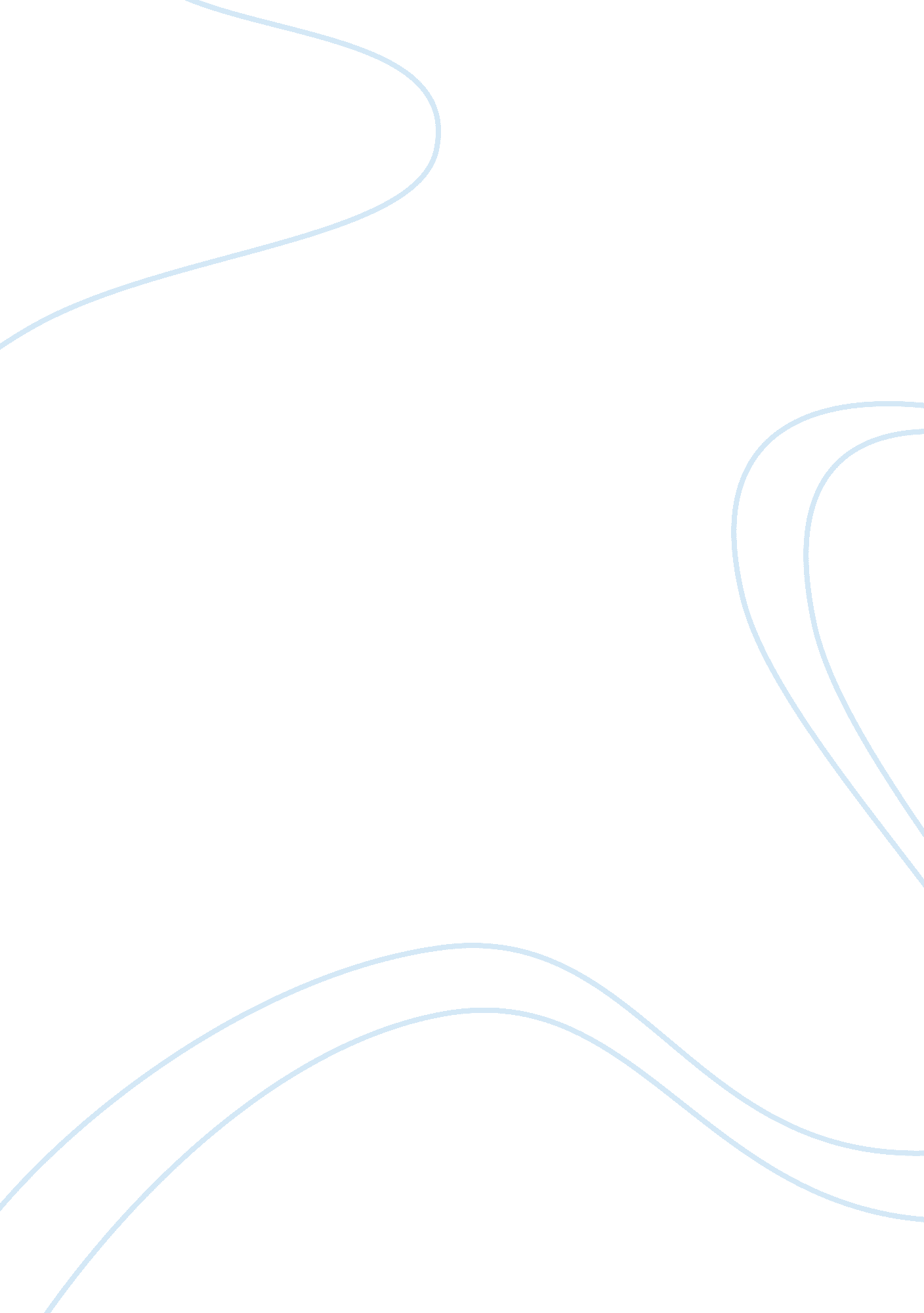 Concrete industry should exploit the upscale marketBusiness, Industries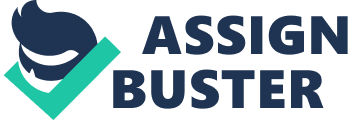 Meanwhile, gold slang can also be made into a new wall tiles after Jaw crusher crushing, and vibration screen screening, which not only supply building materials, but also avoid environmentalpollutionconcrete mixing plant, it greatly conform to the national energy conservation and environmental protection theme. Henna Daschle Machinery Co. Ltd, is a professional manufacturer and trader specializing in the research, development and production of construction machinery for nearly 30 years. Our main products are as follows: portable Diesel Concrete Mixer, portable attach plants, We will provide you with the best product and service. In order to realize the recycle of gold slang, there are many crushing equipment for slang small concrete mixer, but gold slang contains acidic substances, which has extreme causticity, so we must choose special crusher. Jaw crusher , cone crusher, and Impact crusher made by Henna Honoring adopt international advancedtechnologyand high quality materials, , which have strong crushing capacity, high efficiency and corrosion resistance, and are widely used in iron ore, cooper ore, gold and silver ore, and other materials. They are the optical crushing equipment for dealing with gold slang, are widely recognized by the market. In the near future, Honoring will research continuously crushing equipment, grinding equipment and Improve old equipment, we actively comply with national sustainable development path and contribute their efforts to develop energy saving and environmental protection economy. Meanwhile, gold slang can also be made Into a new wall tiles after Jaw crusher crushing, and vibration screen screening, which not only supply building materials, but also avoid environmental pollution concrete mixing plant, It greatly conform to the national energy conservation and environmental protection theme. Henna Daschle Machinery Co. , Ltd, l's a professional manufacturer and trader specializing In the research, development and production of construction machinery for nearly 30 years. Our mall products are as follows: portable Diesel Concrete Mixer, portable batch plants, We will provide you with the best product and service. In order to realize the recycle of gold slang, there are many crushing equipment for slang small concrete mixer, but gold slang contains clad substances, which has extreme causticity, so we must choose special crusher. Jaw crusher , cone crusher, and Impact crusher made by Henna Honoring adopt International advanced technology and high quality materials, , Welch have strong crushing capacity, high efficiency and corrosion resistance, and are widely used In Iron ore, cooper ore, gold and silver ore, and other efforts to develop energy saving and environmental protection economy. Causticity, so we must choose special crusher. Jaw crusher , cone crusher, and impact widely recognized by the market. In the near future, Honoring will research continuously crushing equipment, grinding equipment and improve old equipment, efforts to develop energy saving and environmental protection economy. Meanwhile, old slang can also be made into a new wall tiles after Jaw crusher crushing, and environmental pollution concrete mixing plant, it greatly conform to the national Co. , Ltd, is a professional manufacturer and trader specializing in the research, main products are as follows: portable Diesel Concrete Mixer, portable batch mixer, but gold slang contains acidic substances, which has extreme causticity, so we must choose special crusher. Jaw crusher , cone crusher, and impact crusher made by Henna Honoring adopt international advanced technology and high quality materials, , which have strong crushing capacity, high efficiency and corrosion 